ГУО «Дисненская средняя школа»Миорского района Витебской областиЗакрепление приёмов внетабличного умножения и деления двузначных   чисел(урок математики в 3 классе)                                                      Подготовила:  Еленская                                                   Светлана Ивановна,                                                                 учитель начальных классовДисна, 2021Тема: Закрепление приёмов внетабличного умножения и деления двузначных   чисел.Цель: закрепление приемов внетабличного умножения и деления.Задачи:закрепить изученные приёмы внетабличного умножения и деления, таблицу умножения и деления;развивать логическое мышление, внимание, память, умение строить высказывания с использованием математической терминологии;воспитывать любовь к природе, заботу о животных, дисциплинированность и трудолюбие на уроке. Тип урока: урок комплексного применения знаний и умений.Формы работы: фронтальная, парная, индивидуальная.Оборудование: карточки с тестом, с заданиями для работы в парах,   мультимедийная презентация, компьютер, QR-коды.Ход урокаІ. Организационный этап                  Внимание! Проверь дружок,                   Готов ли ты начать урок?                   Всё ль на месте, всё ль в порядке,                   Книга, ручка и тетрадка?                   Поудобнее садитесь,                   Не шумите, не вертитесь                   И внимательно считайте,                   А спрошу вас – отвечайте.                    Вам условие понятно? (ответы учащихся)                  Это слышать мне приятно.                   Путешествие зовет.                  А куда ж лежит наш путь?ІІ. Знакомство с темой урока. Целеполагание.   Чтобы ответить на этот вопрос, проверим домашнее задание. На доске написаны числа, если они совпадут с вашими ответами, я дам вам буквы-подсказки, из которых можно составить ответ. (Лес)Лес необыкновенный, он полон загадок и чудес, чтобы их разгадать мы сегодня на уроке должны повторить: (показываю карточки) (а+в):с (учащиеся называют правило деления суммы на число),(а+в) с (ответ детей: умножение суммы на число), а ∙ (в+с)  (ответ детей: умножение числа на сумму), а:(в+с)  (ответ детей: деление числа на сумму), так же мы повторим  таблицу умножения.ІІІ. Этап актуализации субъективного опыта учащихся Презентация «Путешествие в зимний лес»  https://docs.google.com/presentation/d/1QdHOvUPzpKnvLtkSIfmh7q0MjZegOlEW/edit#slide=id.p1(слайд 1).Мы отправляемся в путешествие.(слайд 2). Наступила зима. Идёт снег, метёт метель… Высота сугробов  в лесу 50 см, а возле леса – 25 см. Где сугробы выше и во сколько раз?(слайд 3). За сутки синица может съесть 20 граммов насекомых. Какое количество насекомых она съест за неделю? (слайд 4). Сойка делает запас желудей до 4 кг. А зимой хорошо, если найдёт ½ часть. Сколько желудей удастся найти сойке зимой? (слайд 5). Щегол высиживает птенцов 2 раза в год. Одна кладка состоит из 6 зеленоватых или голубоватых яиц. Сколько выведется птенцов у этой семьи за год? (слайд 6). Вес свиристели 70 г, а снегиря – 35 г. Кто из птиц легче? Во сколько раз? (слайд 7). Прилетел поползень на кормовой столик, схватил 12 зёрен и улетел в лес. Через 2 минуты опять на кормушке. Сколько зёрен унесёт птица за 9 таких полётов? (слайд 8). Много молодых воробьёв гибнет в первую зиму. Редко ктодоживает до 4 лет. Чтобы определить их средний возраст, решите уравнение и скажите, сколько месяцев они живут? (слайд 9). Дятла называют лесным санитаром. Почему?(слайд10).За день дятел разбивает 50 шишек, а за неделю… (слайд11). У сизого голубя птенцы появляются 5 раз в год, по 2 яйца в каждой кладке. Сколько птенцов будет у этой семьи за 4 года?(слайд12). После прилёта с зимовки (март - апрель) вяхири (дикие лесные голуби) держатся стаями, затем разбиваются на пары и приступают строить гнёзда. Сколько будет пар, если в стае было 28 птиц?(слайд13). Тяжело птицам зимой, вот и летят они ближе к жилью людей…ІV. Этап применения знаний в новой ситуацииВот и к нам прилетели погреться и принесли задания, показываю птицу, учащиеся называют …(Клёст)Эту птицу ещё называют белорусский попугай (ловко висит вниз головой и пользуется клювом для лазанья). Эта птица выводит своих птенцов зимой. Созрели еловые шишки. Самка отложила яйца и насиживает их 2 недели, потом 3 недели выкармливают птенцов. Вот они готовы к полёту, но родители ещё 6 недель заботятся о своих птенца, т.к. у них ещё прямой клюв, и они не могут питаться самостоятельно. Сколько дней длится забота о потомстве у клестов?Составляем граф схему решения задачи. Комментированное решение.        Знаете ли вы физкультминутку о птицах? Скачет шустрая синица,Ей на месте не сидится, Прыг-скок, прыг-скок,Завертелась, как волчок.Вот присела на минутку,Почесала клювом грудку,И с дорожки --  на плетень,Тири-тири, тень-тень-тень.Решить примеры №3, стр.124. Решение у доски. Индивидуальное задание (3 ученика)VІ. Этап контроля усвоения знаний и умений.Путешествие по зимнему лесу подходит к концу, а к нам с новым заданием прилетел (показываю картинку, дети называют снегиря).Тест «Да, нет». Прочитайте утверждение. Своё согласие с данным высказыванием обозначаем знаком «+», несогласие «-». 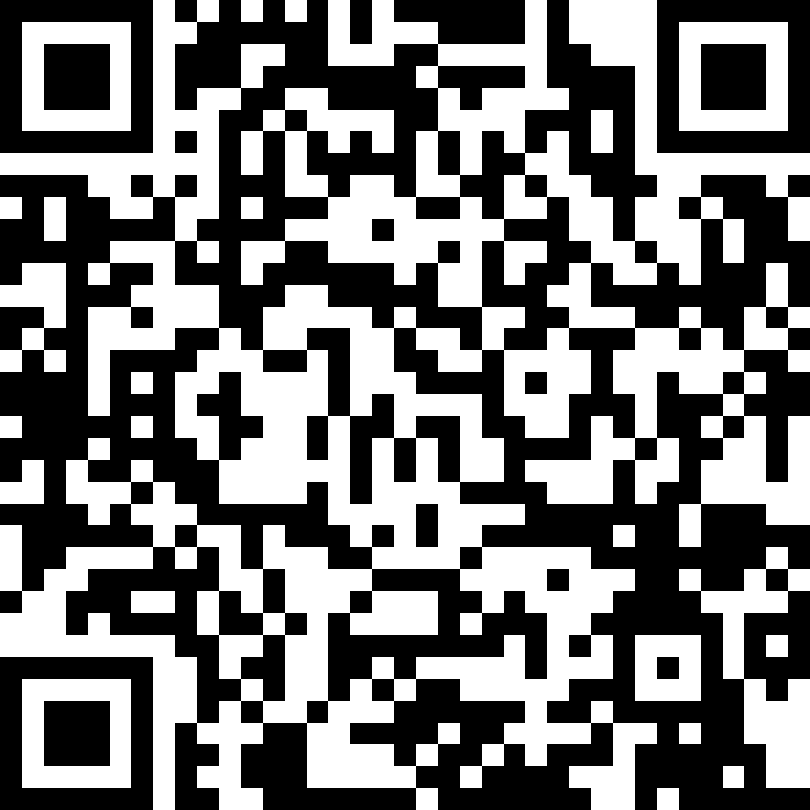 Проверьте себя через QR-код.VІІ. Подведение итогов. Рефлексия.Ну вот и завершилось наше путешествие. Что нового мы узнали на уроке? Что было самое интересное?Запиши своё имя на той ступеньке лесенки самооценки, которая, на твой взгляд, соответствует твоим знаниям, полученным на урокеhttps://drive.google.com/file/d/1jpqiVdktbcBWMkrcI_HjU2TmhDqk7J4o/view?usp=sharingПрезентация «Покормите птиц» https://docs.google.com/presentation/d/1z5BVl9dzZ42CSp_6ttzp61X1eS-QLC0-/edit#slide=id.p2VІ. Информация о домашнем задании, инструктаж по его выполнению. Посмотрите на кормушку, сколько здесь птиц. Но они не простые. Они принесли вам домашнее задание. Возьмите по одной птичке. Узнайте её название, решите её задание.Выставление отметок. Учитель благодарит всех за хорошую работу.Список использованных источниковГончарюк, И.Т.  Планирование работы с одаренными детьми по математике / И.Т.Гончарбк. – Мозырь: Созвездие, 2011. – 76с.Муравьёва, Г.Л. Математика 3 класс / Г.Л.Муравьева. – Минск: НИО, 2017. – 134с. №УтверждениеМой ответОтвет после проверки1.Числа при умножении называются: множитель, множитель, частное.2.12:4=43.20:10=204. Числа при делении называются: делимое, делитель, частное.5.12∙5=606.33:11=47.64:8=88.32 ∙ 2=649.60:5=1210.18 ∙ 4=62Моя оценкаМоя оценкаМоя оценка